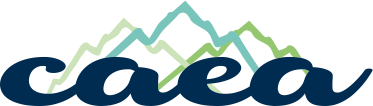 CAEA Awards Nomination Form I, __________________________________________ nominate________________________________________________for the following award: ___________________________________________________________________________.NOMINEE INFORMATIONFull Name of Nominee: ________________________________________________Membership Division: ________________________________________________  Region: ________________________________________________Nominee’s Home Address: ________________________________________________Home Phone: ________________________________________________ Email: ________________________________________________Current Employer: ________________________________________________ Position/title: ________________________________________________If Retired indicate date of retirement ____/_____/_____Work Address: ________________________________________________Assistant Principal: ________________________________________________Principal: ________________________________________________NOMINATOR INFORMATIONFull Name of Nominator: ______________________________________________________I certify that I am not an immediate family member (spouse, child, parent, sibling) of the person I am nominating.Nominator’s Home Address: ________________________________________________Home Phone: ________________________________________________Work Phone: ________________________________________________E-mail: ________________________________________________Nominations must be postmarked by January 31, 2016.